УКАЗГЛАВЫ ЧЕЧЕНСКОЙ РЕСПУБЛИКИОБ ЭКСПЕРТНОМ СОВЕТЕ ПО СОХРАНЕНИЮ И РАЗВИТИЮЧЕЧЕНСКОГО ЯЗЫКА ПРИ ГЛАВЕ ЧЕЧЕНСКОЙ РЕСПУБЛИКИВ связи с необходимостью установления единых норм графики и орфографии чеченского языка, в целях повышения эффективности его изучения, контроля за изданием учебно-методической, художественной литературы и печатных средств массовой информации, а также разработки словарей чеченского языка, восстановления исторических наименований населенных пунктов и других топонимических названий на чеченском языке постановляю:1. Утвердить:а) Положение об Экспертном совете по сохранению и развитию чеченского языка при Главе Чеченской Республики (приложение N 1);б) состав Экспертного совета по сохранению и развитию чеченского языка при Главе Чеченской Республики (приложение N 2).2. Признать утратившими силу:Указ Главы Чеченской Республики от 24 апреля 2014 года N 48 "О создании Экспертного совета по дальнейшему развитию чеченского языка, оценке художественной литературы и иных печатных изданий на чеченском языке при Главе Чеченской Республики";Указ Главы Чеченской Республики от 27 июня 2014 года N 92 "О Положении об Экспертном совете по дальнейшему развитию чеченского языка, оценке художественной литературы и иных печатных изданий на чеченском языке при Главе Чеченской Республики";Указ Главы Чеченской Республики от 28 августа 2018 года N 134 "О внесении изменений в некоторые акты Главы Чеченской Республики".3. Контроль за выполнением настоящего Указа возложить на Руководителя Администрации Главы и Правительства Чеченской Республики Таймасханова Г.С.Исполняющий обязанностиГлавы Чеченской РеспубликиМ.М.ХУЧИЕВПриложение N 1УтвержденоУказом ГлавыЧеченской Республикиот 17 мая 2019 г. N 61ПОЛОЖЕНИЕОБ ЭКСПЕРТНОМ СОВЕТЕ ПО СОХРАНЕНИЮ И РАЗВИТИЮЧЕЧЕНСКОГО ЯЗЫКА ПРИ ГЛАВЕ ЧЕЧЕНСКОЙ РЕСПУБЛИКИI. Общие положения1. Экспертный совет по сохранению и развитию чеченского языка при Главе Чеченской Республики (далее - Совет) является постоянно действующим совещательным, консультативным органом при Главе Чеченской Республики.2. Основными целями Совета являются:привлечение различных общественных институтов, представителей научных, творческих и деловых кругов к обсуждению и решению актуальных задач, направленных на реализацию конституционных прав, свобод и законных интересов граждан в сфере сохранения, развития и функционирования чеченского языка;выработка механизмов, позволяющих создать благоприятные условия для сохранения и развития чеченского языка и его функционирования во всех сферах жизнедеятельности республики;сохранение этнической и культурной идентичности, традиций и языка чеченского народа;организация взаимодействия общественных объединений, иных институтов гражданского общества с органами исполнительной власти на территории Чеченской Республики в области сохранения и развития чеченского языка.3. Совет в своей деятельности руководствуется Конституцией Российской Федерации, Конституцией Чеченской Республики, действующим законодательством, а также настоящим Положением.4. В состав Совета входят специалисты в области чеченской филологии, представители науки, культуры и общественных организаций и объединений.5. Состав Совета и Положение о Совете утверждаются Главой Чеченской Республики.6. Члены Совета осуществляют свою деятельность на общественных началах.II. Задачи Совета7. Основными задачами Совета являются:а) содействие всестороннему развитию чеченского языка во всех сферах жизнедеятельности республики;б) определение вопросов, связанных с установлением единых норм графики и орфографии чеченского языка, трудностями в процессе его изучения, контролем за изданием учебно-методической, художественной литературы и печатных средств массовой информации, разработкой словарей чеченского языка, а также восстановлением исторических наименований населенных пунктов и других топонимических названий на чеченском языке;в) информирование Главы Чеченской Республики об общественно значимых процессах в области изучения чеченского языка и литературы на различных этапах обучения (дошкольные образовательные организации, общеобразовательная школа, система среднего специального образования, высшая школа);г) взаимодействие с органами государственной власти, творческими союзами и иными общественными институтами в интересах сохранения и развития чеченского языка;д) содействие формированию у граждан базовой системы нравственных и патриотических ценностей через изучение чеченского языка;е) участие в разработке программ, проектов законов, правовых актов и рекомендаций для республиканских органов власти и органов местного самоуправления, проведении общественных экспертиз в сфере функционирования и дальнейшего развития чеченского языка;ж) организация и проведение мероприятий, способствующих консолидации общественных сил, направленных на сохранение, развитие и функционирование чеченского языка: общественных слушаний, конференций, круглых столов, семинаров, дискуссий;з) участие в организации и проведении республиканских конкурсов на оказание государственной поддержки представителям молодежи, проявляющим склонности к научной и творческой деятельности в области чеченского языка;и) привлечение к работе Совета широкого круга граждан, представляющих интересы различных научных, общественных, религиозных, профессиональных и иных организаций, с целью выработки мер и предложений по решению наиболее актуальных проблем сохранения и развития чеченского языка, его функционирования в обществе;к) содействие совершенствованию законодательства в области развития чеченского языка;л) участие в осуществлении общественного контроля за деятельностью предприятий и учреждений книгоиздания и средств массовой информации в области функционирования чеченского языка.III. Руководство Советом8. Совет строит свою деятельность исходя из задач и функций, указанных в разделе II настоящего Положения.9. Председателем Совета является Глава Чеченской Республики.10. Деятельностью Совета руководит президиум Совета.11. В состав президиума Совета входят:председатель Совета;заместители председателя Совета;ответственный секретарь Совета.12. Ответственный секретарь Совета:обеспечивает подготовку планов работы, формирует повестку дня пленарных заседаний Совета, организует подготовку материалов к заседаниям, а также проектов решений;информирует членов Совета о месте и времени проведения очередного пленарного заседания;оформляет итоговые документы пленарных заседаний Совета;готовит информацию о ходе и результатах выполнения принятых решений.IV. Деятельность Совета13. Совет действует на постоянной основе. Изменения в составе Совета и его актуализация проводятся по мере необходимости. Совет осуществляет свою деятельность в режиме конференций, заседаний президиума и комиссий, на которых обсуждаются актуальные проблемы сохранения и развития чеченского языка, его функционирования во всех сферах общественной жизни.Плановые заседания Совета проводятся не реже одного раза в шесть месяцев. Внеплановые заседания Совета проводятся по мере необходимости.14. Решения Совета принимаются большинством голосов его членов, присутствующих на заседании, и подписываются председательствующим.15. Заседания президиума Совета проводятся Председателем Совета, а в его отсутствие - заместителями, не реже одного раза в квартал или по мере необходимости.16. В период между заседаниями президиум Совета имеет право принимать организационные и иные решения, отнесенные к компетенции Совета, с последующим утверждением их на заседании Совета.17. В целях реализации своих задач Совет создает постоянные комиссии, рабочие группы, иные структурные формирования, к участию в которых привлекаются эксперты из научных кругов, специалисты-практики, представители общественности, не вошедшие в состав Совета.Перечень постоянных комиссий Совета утверждается на очередном заседании. Комиссии состоят из постоянных членов Совета и привлеченных в рабочие группы экспертов. Постоянные комиссии самостоятельно утверждают свои положения, избирают председателей комиссий, определяют регламент работы, рабочие группы и экспертный состав.18. По итогам работы Совета готовится ежегодный доклад, представляемый Главе Чеченской Республики.19. Деятельность Совета осуществляется на принципах открытости и гласности. Общественность оперативно информируется о деятельности Совета через средства массовой информации.V. Ликвидация Совета20. Совет ликвидируется по решению Главы Чеченской Республики.Приложение N 2УтвержденУказом ГлавыЧеченской Республикиот 17 мая 2019 г. N 61СОСТАВЭКСПЕРТНОГО СОВЕТА ПО СОХРАНЕНИЮ И РАЗВИТИЮЧЕЧЕНСКОГО ЯЗЫКА ПРИ ГЛАВЕ ЧЕЧЕНСКОЙ РЕСПУБЛИКИ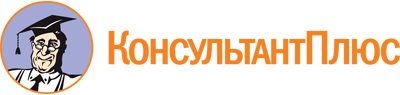 Указ Главы Чеченской Республики от 17.05.2019 N 61
(ред. от 12.12.2022)
"Об Экспертном совете по сохранению и развитию чеченского языка при Главе Чеченской Республики"
(вместе с "Положением об Экспертном совете по сохранению и развитию чеченского языка при Главе Чеченской Республики")Документ предоставлен КонсультантПлюс

www.consultant.ru

Дата сохранения: 04.06.2023
 17 мая 2019 годаN 61Список изменяющих документов(в ред. Указов Главы Чеченской Республикиот 30.12.2019 N 192, от 29.03.2021 N 52, от 12.12.2022 N 252)Список изменяющих документов(в ред. Указа Главы Чеченской Республикиот 12.12.2022 N 252)1.КадыровРамзан АхматовичГлава Чеченской Республики, председатель Экспертного совета2.ТаймасхановГалас СултановичРуководитель Администрации Главы и Правительства Чеченской Республики, заместитель председателя Экспертного совета3.АлхановАдам Руслановичзаместитель Председателя Правительства Чеченской Республики, заместитель председателя Экспертного совета4.ДааевХож-Бауди Буаровичминистр образования и науки Чеченской Республики, заместитель председателя Экспертного совета5.КадыроваАйшат Рамзановнаминистр культуры Чеченской Республики, заместитель председателя Экспертного совета6.ДудаевАхмед Махмудовичминистр Чеченской Республики по национальной политике, внешним связям, печати и информации, заместитель председателя Экспертного совета7.ЗубхаджиевМагомед-Али Вахаевичзаместитель министра образования и науки Чеченской Республики, ответственный секретарь Экспертного советаЧлены Экспертного совета:Члены Экспертного совета:Члены Экспертного совета:8.ХазбулатовБекхан Абусупьяновичзаместитель председателя Парламента Чеченской Республики, председатель Комитета по образованию, науке и культуре (по согласованию)9.БерсункаевГаиб Элишбиевичзаместитель Руководителя Администрации Главы и Правительства Чеченской Республики, директор правового департамента10.ТамаевАрби Сейфудиновичзаместитель Руководителя Администрации Главы и Правительства Чеченской Республики11.ИбрагимовИса Магомед-Хабиевичминистр Чеченской Республики по физической культуре, спорту и молодежной политике12.АбдулаевАслан Уцимовичдиректор департамента по взаимодействию с религиозными и общественными организациями Администрации Главы и Правительства Чеченской Республики13.МилькиевРустам Вахаевичзаместитель министра культуры Чеченской Республики14.УмаровДжамбулат ВахаевичПрезидент Академии наук Чеченской Республики (по согласованию)15.БайхановИсмаил Баутдиновичректор ФГБОУ ВО "Чеченский государственный педагогический университет" (далее - ЧГПУ) (по согласованию)16.ЕльсаевАламахад Абдул-Хамидовичпредседатель Комитета Парламента Чеченской Республики по межпарламентским связям, национальной и информационной политике и взаимодействию с общественными организациями, председатель правления Союза писателей Чеченской Республики (по согласованию)17.СолтахановИбрагим Эльбековичкандидат филологических наук, доцент кафедры иностранных языков ФГБОУ ВО "Чеченский государственный университет имени А.А. Кадырова" (далее - ЧГУ) (по согласованию)18.РасумовВаха Шамановичкандидат филологических наук, доцент кафедры "Чеченская филология" филологического факультета ЧГУ (по согласованию)19.ХалидовАйса Идрисовичпрофессор кафедры "Русский язык и методика его преподавания" ЧГПУ, главный научный сотрудник ГКУ "Институт чеченского языка" (по согласованию)20.ЭдиловСалавди Элимирзаевичдоцент кафедры "Чеченская филология" ЧГПУ, ведущий научный сотрудник ГКУ "Институт чеченского языка", кандидат филологических наук (по согласованию)21.ИрезиевСайд-Хамзат Сайд-Эминовичкандидат филологических наук, доцент, заведующий кафедрой "Чеченская филология" филологического факультета ЧГУ (по согласованию)22.НавразоваХава Бакуевнадоктор филологических наук, профессор, заведующая кафедрой "Чеченская филология" ЧГПУ (по согласованию)23.АльбековНурвади Насрудиновичдоктор филологических наук, профессор кафедры "Иностранные языки" ЧГПУ (по согласованию)24.ВагаповАрби Джамалайловичкандидат филологических наук, доцент кафедры "Чеченская филология" ЧГПУ (по согласованию)25.АбдулкадыровАдам Турпалалиевичнаучный сотрудник отдела языка, литературы и фольклора Института гуманитарных исследований Академии наук Чеченской Республики (по согласованию)26.БадаеваАйшат Салаудиновнанаучный сотрудник отдела прикладной семиотики Академии наук Чеченской Республики (по согласованию)27.ОвхадовМуса Рукмановичдиректор ГБУ "Институт чеченского языка" Министерства образования и науки Чеченской Республики28.ШамсудиновБувайсар Шамильевичзаместитель председателя правления Союза писателей Чеченской Республики, главный редактор ГАУ Республиканская газета "Даймохк"29.АболхановАким Аболхановичстарший научный сотрудник ГКУ "Институт чеченского языка", член Союза писателей России и Чеченской Республики (по согласованию)30.ЮнусовХамзат Ибрагимовичдиректор ГАУ ДПО "Центр подготовки и переподготовки работников средств массовой информации" (по согласованию)31.ЦуруевШарип Мовладовиччлен Союза журналистов России, учредитель газеты "Хьехархо" (по согласованию)32.ДадаевСайдхасан Пашаевичзаместитель главного редактора ГАУ Республиканская газета "Даймохк", член Союза журналистов России